
Agenda Item:		KDate:			April 25, 2019Title:  	First Review of Recommended Cut Scores for Substitute Tests for Verified Credit in MathematicsPresenter: 	Mrs. Shelley Loving-Ryder, Assistant Superintendent for Student Assessment and ESEA ProgramsEmail:			Shelley.Loving-Ryder@doe.virginia.gov	Phone: (804) 225-2102Purpose of Presentation: Executive Summary:  The current list of substitute tests approved by the Board of Education may be found at Link:http://www.doe.virginia.gov/testing/substitute_tests/index.shtml.  The substitute tests are used to award verified credit for students and are included in the accreditation calculations for schools.  At the time that these tests were approved as substitute tests, they were judged to measure content that incorporated or exceeded the Standards of Learning (SOL) in effect.  In 2018-2019 new SOL tests measuring the 2016 mathematics content standards will be administered. Because new SOL tests measuring the 2016 mathematics SOL have been implemented, the current substitute tests must be reviewed to ensure that they still incorporate or exceed the content of the current SOL and that the adopted cut scores for proficient and advanced were still appropriate.  A committee of educators was convened to review the tests and evaluate the previously adopted cut scores. In some cases committee members verified the current cut scores.  In other cases they recommended revisions to the cut scores. Recommended revisions to the list of approved substitute tests appear in strikethrough version of the current list in Attachment A.Action Requested:  The Board is asked to waive first review and adopt the cut scores for the substitute tests for verified credit for mathematics at the April 25, 2019 meeting.Superintendent’s Recommendation: The Superintendent of Public Instruction recommends that the Board of Education adopt the proposed cut score revisions for the following substitute tests for verified credit in mathematics.Algebra IACT: Mathematics Subtest: 16 for pass/proficient and 25 for pass/advancedCLEP College Algebra: 28 for pass/proficient and 38 for pass/advancedSAT Math Test (Version of the test administered beginning March 2016): 530 for pass/advancedSAT II Math IIC or SAT Subject Test in Mathematics Level 2: 540 for pass/proficientAlgebra IISAT II Math IIC or SAT Subject Test in Mathematics Level 2: 580 for pass/proficientGeometryACT: Mathematics Subtest: 19 for pass/proficient and 26 for pass/advancedRationale for Action:Approving cut scores for the substitute tests for verified credit in mathematics at this meeting will allow their implementation with tests administered in the 2018-2019 test administration.Background Information and Statutory Authority: The Standards for Accrediting Public Schools at 8VAC20-131-110 permit the Virginia Board of Education to approve additional substitute tests for the purpose of awarding verified credit. 8VAC20-131-110 Standard and verified units of credit. C. The Board of Education may from time to time approve additional tests for the purpose of awarding verified credit. Such additional tests, which enable students to earn verified units of credit, must, at a minimum, meet the following criteria: 1. The test must be standardized and graded independently of the school or school division in which the test is given; 2. The test must be knowledge based; 3. The test must be administered on a multistate or international basis, or administered as part of another state's accountability assessment program; and 4. To be counted in a specific academic area, the test must measure content that incorporates or exceeds the SOL content in the course for which verified credit is given. The Board of Education will set the score that must be achieved to earn a verified unit of credit on the additional test options. The current list of substitute tests approved by the Board of Education may be found at Link:http://www.doe.virginia.gov/testing/substitute_tests/index.shtml.  The substitute tests are used to award verified credit for students and are included in the accreditation calculations for schools.  At the time that these tests were approved as substitute tests, they were judged to measure content that incorporated or exceeded the Standards of Learning (SOL) in effect.  In 2018-2019 new SOL tests measuring the 2016 mathematics content standards will be administered. Because new SOL tests measuring the 2016 mathematics SOL have been implemented, the current substitute tests must be reviewed to ensure that they still incorporate or exceed the content of the current SOL and that the adopted cut scores for proficient and advanced were still appropriate.  A committee of educators was convened to review the tests and evaluate the previously adopted cut scores. In some cases committee members verified the current cut scores.  In other cases they recommended revisions to the cut scores. Recommended revisions to the list of approved substitute tests appear in strikethrough version of the current list in Attachment A.Previous Review or Action:  Timetable for Further Review/Action:Upon approval by the Board of Education, this information will be disseminated to school divisions via a Superintendent’s Memorandum.Impact on Fiscal and Human Resources: Costs to convene the committees to review the substitute tests were covered with existing resources.Attachment ASubstitute Tests for Verified Credit in MathematicsRecommendations for RevisionsApril 2019
Substitute Tests Approved for Awarding Verified Credit++++ Students may use this test to earn two verified credits in mathematics.Virginia Board of Education Agenda Item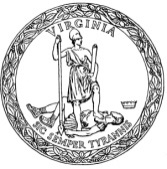 Recommended Changes to Mathematics Substitute TestsRecommended Changes to Mathematics Substitute TestsRecommended Changes to Mathematics Substitute TestsRecommended Changes to Mathematics Substitute TestsRecommended Changes to Mathematics Substitute TestsSOL TestSubstitute TestPass/ ProficientPass/ AdvancedCommentAlgebra IACT: Mathematics Subtest18 1626 25Revised scores reflect changes in the  2016 Algebra I SOLAlgebra IAP Calculus ++++23Algebra ICambridge International Examinations: IGCSE MathematicsEDAlgebra ICambridge International Examinations: IGCSE Additional Mathematics EDAlgebra ICambridge International Examinations: IGCSE Extended MathematicsDCAlgebra ICambridge International Examinations: Mathematics (A Level)EDAlgebra ICambridge International Examinations: Further Mathematics (A Level)EDAlgebra ICLEP College Algebra30 2840 38Revised scores reflect changes in the  2016 Algebra I SOLAlgebra IIB Math Studies (Standard Level)++++34Algebra IIB Mathematics (Standard Level)++++34Algebra IIB Mathematics (Higher Level)++++34Algebra IPSAT/NMSQT or PSAT 10 Math Test (administered beginning March 2016)460550Algebra ISAT I Mathematics Subtest (Must have been administered prior to March 2016.)440520Algebra ISAT Math Test (administered beginning March 2016)440520 530Revised scores reflect the rigorous expectations for advanced achievementAlgebra ISAT II Math IC or SAT Subject Test in Mathematics Level 1500570Algebra ISAT II Math IIC or SAT Subject Test in Mathematics Level 2590 540660Revised scores reflect changes in the  2016 Algebra I SOLAlgebra IIAP Calculus++++23Algebra IICambridge International Examinations: IGCSE Additional MathematicsEDAlgebra IICambridge International Examinations: Mathematics (A Level)EDAlgebra IICambridge International Examinations: Further Mathematics (A Level)EDAlgebra IICLEP College Algebra5063Algebra IIIB Math Studies (Standard Level)++++34Algebra IIIB Mathematics (Standard Level)++++34Algebra IIIB Mathematics (Higher Level)++++34Algebra IISAT II Math IC or SAT Subject Test in Mathematics  Level 1500570Algebra IISAT II Math IIC or SAT Subject Test in Mathematics Level 2590 580660Revised scores reflect changes in the  2016 Algebra II SOLGeometryACT: Mathematics Subtest20 1927 26Revised scores reflect changes in the  2016 Geometry SOLGeometryAP Calculus++++23GeometryCambridge International Examinations: IGSCE MathematicsECGeometryCambridge International Examinations: IGCSE Extended MathematicsDCGeometryIB Math Studies (Standard Level)++++34GeometryIB Mathematics (Standard Level)++++34GeometryIB Mathematics (Higher Level)++++34GeometrySAT II Math IC or SAT Subject Test in Mathematics Level 1500570GeometrySAT II Math IIC or SAT Subject Test in Mathematics  Level 2590660